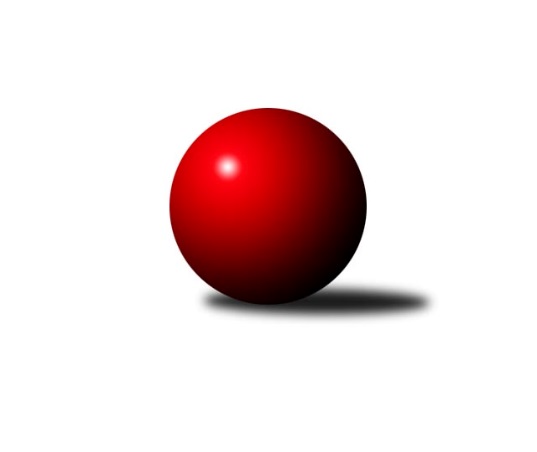 Č.8Ročník 2023/2024	24.5.2024 Jihomoravský KP1 jih 2023/2024Statistika 8. kolaTabulka družstev:		družstvo	záp	výh	rem	proh	skore	sety	průměr	body	plné	dorážka	chyby	1.	KK Jiskra Čejkovice	8	6	0	2	39.5 : 24.5 	(49.5 : 46.5)	2605	12	1811	794	48	2.	SKK Dubňany B	8	5	1	2	42.5 : 21.5 	(56.0 : 40.0)	2636	11	1815	821	40.6	3.	SK Podlužan Prušánky C	8	5	1	2	40.0 : 24.0 	(56.0 : 40.0)	2643	11	1805	839	35.9	4.	TJ Sokol Vážany	8	5	1	2	39.0 : 25.0 	(61.5 : 34.5)	2594	11	1792	802	39	5.	TJ Sokol Kuchařovice	8	5	0	3	35.0 : 29.0 	(50.5 : 45.5)	2579	10	1822	757	48.6	6.	TJ Sokol Vracov B	8	4	0	4	32.5 : 31.5 	(51.0 : 45.0)	2528	8	1759	769	47	7.	SK Baník Ratíškovice B	8	4	0	4	32.5 : 31.5 	(50.0 : 46.0)	2588	8	1797	791	40.3	8.	TJ Jiskra Kyjov	8	4	0	4	30.0 : 34.0 	(40.5 : 55.5)	2432	8	1690	742	51.3	9.	KK Sokol Litenčice	8	2	1	5	27.0 : 37.0 	(40.5 : 55.5)	2509	5	1750	759	50.6	10.	TJ Sokol Šanov C	8	2	1	5	24.0 : 40.0 	(42.5 : 53.5)	2579	5	1777	802	44.1	11.	TJ Lokomotiva Valtice B	8	2	0	6	19.0 : 45.0 	(36.5 : 59.5)	2468	4	1743	725	59.9	12.	TJ Sokol Mistřín C	8	1	1	6	23.0 : 41.0 	(41.5 : 54.5)	2517	3	1778	739	49.4Tabulka doma:		družstvo	záp	výh	rem	proh	skore	sety	průměr	body	maximum	minimum	1.	KK Jiskra Čejkovice	5	5	0	0	30.0 : 10.0 	(37.0 : 23.0)	2550	10	2590	2504	2.	TJ Jiskra Kyjov	4	4	0	0	24.0 : 8.0 	(27.5 : 20.5)	2447	8	2502	2422	3.	SKK Dubňany B	5	4	0	1	28.5 : 11.5 	(36.5 : 23.5)	2630	8	2711	2544	4.	SK Podlužan Prušánky C	4	3	1	0	21.0 : 11.0 	(27.5 : 20.5)	2853	7	2858	2849	5.	TJ Sokol Vážany	3	3	0	0	19.0 : 5.0 	(29.0 : 7.0)	2675	6	2749	2617	6.	KK Sokol Litenčice	4	2	1	1	19.0 : 13.0 	(21.5 : 26.5)	2476	5	2552	2431	7.	TJ Sokol Šanov C	3	2	0	1	15.0 : 9.0 	(19.0 : 17.0)	2590	4	2622	2540	8.	TJ Sokol Vracov B	4	2	0	2	17.0 : 15.0 	(27.0 : 21.0)	2632	4	2674	2597	9.	TJ Sokol Kuchařovice	4	2	0	2	17.0 : 15.0 	(27.0 : 21.0)	2627	4	2710	2539	10.	SK Baník Ratíškovice B	4	2	0	2	17.0 : 15.0 	(24.5 : 23.5)	2626	4	2706	2569	11.	TJ Lokomotiva Valtice B	4	2	0	2	15.0 : 17.0 	(22.5 : 25.5)	2491	4	2571	2447	12.	TJ Sokol Mistřín C	4	1	1	2	16.0 : 16.0 	(22.5 : 25.5)	2597	3	2732	2538Tabulka venku:		družstvo	záp	výh	rem	proh	skore	sety	průměr	body	maximum	minimum	1.	TJ Sokol Kuchařovice	4	3	0	1	18.0 : 14.0 	(23.5 : 24.5)	2579	6	2626	2509	2.	TJ Sokol Vážany	5	2	1	2	20.0 : 20.0 	(32.5 : 27.5)	2578	5	2670	2434	3.	SK Podlužan Prušánky C	4	2	0	2	19.0 : 13.0 	(28.5 : 19.5)	2591	4	2664	2406	4.	SK Baník Ratíškovice B	4	2	0	2	15.5 : 16.5 	(25.5 : 22.5)	2579	4	2780	2421	5.	TJ Sokol Vracov B	4	2	0	2	15.5 : 16.5 	(24.0 : 24.0)	2502	4	2579	2404	6.	SKK Dubňany B	3	1	1	1	14.0 : 10.0 	(19.5 : 16.5)	2637	3	2732	2563	7.	KK Jiskra Čejkovice	3	1	0	2	9.5 : 14.5 	(12.5 : 23.5)	2623	2	2781	2444	8.	TJ Sokol Šanov C	5	0	1	4	9.0 : 31.0 	(23.5 : 36.5)	2577	1	2836	2384	9.	KK Sokol Litenčice	4	0	0	4	8.0 : 24.0 	(19.0 : 29.0)	2517	0	2687	2355	10.	TJ Sokol Mistřín C	4	0	0	4	7.0 : 25.0 	(19.0 : 29.0)	2490	0	2609	2435	11.	TJ Jiskra Kyjov	4	0	0	4	6.0 : 26.0 	(13.0 : 35.0)	2428	0	2475	2393	12.	TJ Lokomotiva Valtice B	4	0	0	4	4.0 : 28.0 	(14.0 : 34.0)	2462	0	2547	2348Tabulka podzimní části:		družstvo	záp	výh	rem	proh	skore	sety	průměr	body	doma	venku	1.	KK Jiskra Čejkovice	8	6	0	2	39.5 : 24.5 	(49.5 : 46.5)	2605	12 	5 	0 	0 	1 	0 	2	2.	SKK Dubňany B	8	5	1	2	42.5 : 21.5 	(56.0 : 40.0)	2636	11 	4 	0 	1 	1 	1 	1	3.	SK Podlužan Prušánky C	8	5	1	2	40.0 : 24.0 	(56.0 : 40.0)	2643	11 	3 	1 	0 	2 	0 	2	4.	TJ Sokol Vážany	8	5	1	2	39.0 : 25.0 	(61.5 : 34.5)	2594	11 	3 	0 	0 	2 	1 	2	5.	TJ Sokol Kuchařovice	8	5	0	3	35.0 : 29.0 	(50.5 : 45.5)	2579	10 	2 	0 	2 	3 	0 	1	6.	TJ Sokol Vracov B	8	4	0	4	32.5 : 31.5 	(51.0 : 45.0)	2528	8 	2 	0 	2 	2 	0 	2	7.	SK Baník Ratíškovice B	8	4	0	4	32.5 : 31.5 	(50.0 : 46.0)	2588	8 	2 	0 	2 	2 	0 	2	8.	TJ Jiskra Kyjov	8	4	0	4	30.0 : 34.0 	(40.5 : 55.5)	2432	8 	4 	0 	0 	0 	0 	4	9.	KK Sokol Litenčice	8	2	1	5	27.0 : 37.0 	(40.5 : 55.5)	2509	5 	2 	1 	1 	0 	0 	4	10.	TJ Sokol Šanov C	8	2	1	5	24.0 : 40.0 	(42.5 : 53.5)	2579	5 	2 	0 	1 	0 	1 	4	11.	TJ Lokomotiva Valtice B	8	2	0	6	19.0 : 45.0 	(36.5 : 59.5)	2468	4 	2 	0 	2 	0 	0 	4	12.	TJ Sokol Mistřín C	8	1	1	6	23.0 : 41.0 	(41.5 : 54.5)	2517	3 	1 	1 	2 	0 	0 	4Tabulka jarní části:		družstvo	záp	výh	rem	proh	skore	sety	průměr	body	doma	venku	1.	TJ Jiskra Kyjov	0	0	0	0	0.0 : 0.0 	(0.0 : 0.0)	0	0 	0 	0 	0 	0 	0 	0 	2.	KK Jiskra Čejkovice	0	0	0	0	0.0 : 0.0 	(0.0 : 0.0)	0	0 	0 	0 	0 	0 	0 	0 	3.	KK Sokol Litenčice	0	0	0	0	0.0 : 0.0 	(0.0 : 0.0)	0	0 	0 	0 	0 	0 	0 	0 	4.	TJ Sokol Vážany	0	0	0	0	0.0 : 0.0 	(0.0 : 0.0)	0	0 	0 	0 	0 	0 	0 	0 	5.	TJ Sokol Kuchařovice	0	0	0	0	0.0 : 0.0 	(0.0 : 0.0)	0	0 	0 	0 	0 	0 	0 	0 	6.	TJ Sokol Šanov C	0	0	0	0	0.0 : 0.0 	(0.0 : 0.0)	0	0 	0 	0 	0 	0 	0 	0 	7.	TJ Sokol Mistřín C	0	0	0	0	0.0 : 0.0 	(0.0 : 0.0)	0	0 	0 	0 	0 	0 	0 	0 	8.	SK Baník Ratíškovice B	0	0	0	0	0.0 : 0.0 	(0.0 : 0.0)	0	0 	0 	0 	0 	0 	0 	0 	9.	TJ Sokol Vracov B	0	0	0	0	0.0 : 0.0 	(0.0 : 0.0)	0	0 	0 	0 	0 	0 	0 	0 	10.	SK Podlužan Prušánky C	0	0	0	0	0.0 : 0.0 	(0.0 : 0.0)	0	0 	0 	0 	0 	0 	0 	0 	11.	TJ Lokomotiva Valtice B	0	0	0	0	0.0 : 0.0 	(0.0 : 0.0)	0	0 	0 	0 	0 	0 	0 	0 	12.	SKK Dubňany B	0	0	0	0	0.0 : 0.0 	(0.0 : 0.0)	0	0 	0 	0 	0 	0 	0 	0 Zisk bodů pro družstvo:		jméno hráče	družstvo	body	zápasy	v %	dílčí body	sety	v %	1.	Josef Kamenišťák 	TJ Sokol Vážany 	8	/	8	(100%)	14.5	/	16	(91%)	2.	Zdeněk Škrobák 	KK Jiskra Čejkovice 	7	/	7	(100%)	11	/	14	(79%)	3.	Roman Blažek 	KK Sokol Litenčice 	7	/	8	(88%)	14	/	16	(88%)	4.	Václav Kratochvíla 	SKK Dubňany B 	7	/	8	(88%)	11	/	16	(69%)	5.	Radim Kroupa 	TJ Sokol Vážany 	6	/	7	(86%)	7	/	14	(50%)	6.	Josef Něnička 	SK Baník Ratíškovice B 	6	/	8	(75%)	12	/	16	(75%)	7.	Antonín Svozil ml.	TJ Jiskra Kyjov 	6	/	8	(75%)	11	/	16	(69%)	8.	Radek Vrška 	TJ Sokol Šanov C 	6	/	8	(75%)	9	/	16	(56%)	9.	Radovan Kadlec 	SK Baník Ratíškovice B 	5.5	/	7	(79%)	9	/	14	(64%)	10.	Michal Pálka 	SK Podlužan Prušánky C 	5.5	/	8	(69%)	8	/	16	(50%)	11.	Stanislav Zálešák 	SK Podlužan Prušánky C 	5	/	5	(100%)	7.5	/	10	(75%)	12.	Karel Nahodil 	TJ Sokol Kuchařovice 	5	/	5	(100%)	7	/	10	(70%)	13.	Rostislav Rybárský 	SKK Dubňany B 	5	/	5	(100%)	7	/	10	(70%)	14.	Miroslav Bahula 	TJ Sokol Vracov B 	5	/	5	(100%)	6.5	/	10	(65%)	15.	Martin Komosný 	KK Jiskra Čejkovice 	5	/	6	(83%)	8	/	12	(67%)	16.	Petr Bábík 	TJ Sokol Vracov B 	5	/	7	(71%)	10	/	14	(71%)	17.	Jiří Novotný 	SK Podlužan Prušánky C 	5	/	7	(71%)	9.5	/	14	(68%)	18.	Václav Starý 	TJ Sokol Kuchařovice 	5	/	7	(71%)	8	/	14	(57%)	19.	Petr Malý 	TJ Sokol Vážany 	5	/	8	(63%)	12	/	16	(75%)	20.	Jan Herzán 	TJ Lokomotiva Valtice B 	5	/	8	(63%)	11	/	16	(69%)	21.	Petr Sedláček 	TJ Sokol Vážany 	5	/	8	(63%)	11	/	16	(69%)	22.	Jaroslav Hanuš 	TJ Sokol Vracov B 	5	/	8	(63%)	10	/	16	(63%)	23.	Ludvík Vaněk 	KK Jiskra Čejkovice 	5	/	8	(63%)	10	/	16	(63%)	24.	Zdeněk Helešic 	SK Baník Ratíškovice B 	5	/	8	(63%)	10	/	16	(63%)	25.	Antonín Svozil st.	TJ Jiskra Kyjov 	5	/	8	(63%)	8	/	16	(50%)	26.	Dušan Jalůvka 	TJ Sokol Kuchařovice 	5	/	8	(63%)	8	/	16	(50%)	27.	Milan Kochaníček 	KK Sokol Litenčice 	4	/	6	(67%)	8	/	12	(67%)	28.	Martin Mačák 	SKK Dubňany B 	4	/	6	(67%)	7.5	/	12	(63%)	29.	Marta Beranová 	SK Baník Ratíškovice B 	4	/	6	(67%)	7	/	12	(58%)	30.	Vladimír Stávek 	KK Jiskra Čejkovice 	4	/	6	(67%)	7	/	12	(58%)	31.	Aleš Jurkovič 	SKK Dubňany B 	4	/	6	(67%)	7	/	12	(58%)	32.	Vladislav Kozák 	TJ Sokol Mistřín C 	4	/	6	(67%)	7	/	12	(58%)	33.	Milan Číhal 	TJ Sokol Kuchařovice 	4	/	7	(57%)	9	/	14	(64%)	34.	Jozef Kamenišťák 	TJ Sokol Vážany 	4	/	7	(57%)	8	/	14	(57%)	35.	Petr Khol 	TJ Sokol Mistřín C 	4	/	7	(57%)	8	/	14	(57%)	36.	Ludvík Kuhn 	TJ Jiskra Kyjov 	4	/	7	(57%)	5	/	14	(36%)	37.	Pavel Flamík 	SK Podlužan Prušánky C 	4	/	8	(50%)	9	/	16	(56%)	38.	Ladislav Teplík 	SKK Dubňany B 	3.5	/	6	(58%)	8	/	12	(67%)	39.	Petr Bakaj ml.	TJ Sokol Šanov C 	3	/	4	(75%)	6	/	8	(75%)	40.	Vladimír Čech 	TJ Lokomotiva Valtice B 	3	/	5	(60%)	4.5	/	10	(45%)	41.	Michal Šmýd 	TJ Sokol Vracov B 	3	/	6	(50%)	7	/	12	(58%)	42.	Luděk Vacenovský 	SK Baník Ratíškovice B 	3	/	6	(50%)	7	/	12	(58%)	43.	Pavel Pěček 	TJ Sokol Mistřín C 	3	/	7	(43%)	7	/	14	(50%)	44.	Zdeněk Kratochvíla 	SKK Dubňany B 	3	/	7	(43%)	7	/	14	(50%)	45.	Tomáš Mrkávek 	KK Jiskra Čejkovice 	3	/	7	(43%)	6	/	14	(43%)	46.	David Vávra 	KK Sokol Litenčice 	3	/	7	(43%)	5	/	14	(36%)	47.	Ladislav Kacetl 	TJ Sokol Šanov C 	3	/	8	(38%)	7	/	16	(44%)	48.	Pavel Martinek 	TJ Sokol Šanov C 	3	/	8	(38%)	6.5	/	16	(41%)	49.	Václav Valenta 	TJ Jiskra Kyjov 	3	/	8	(38%)	5	/	16	(31%)	50.	Michal Šimek 	SK Podlužan Prušánky C 	2.5	/	7	(36%)	7.5	/	14	(54%)	51.	Jitka Šimková 	SK Podlužan Prušánky C 	2	/	2	(100%)	3	/	4	(75%)	52.	Martina Antošová 	SK Baník Ratíškovice B 	2	/	2	(100%)	2	/	4	(50%)	53.	Petr Kesjár 	TJ Sokol Šanov C 	2	/	3	(67%)	5	/	6	(83%)	54.	Ladislav Plaček 	TJ Sokol Kuchařovice 	2	/	4	(50%)	4	/	8	(50%)	55.	František Svoboda 	TJ Sokol Vracov B 	2	/	4	(50%)	3.5	/	8	(44%)	56.	Pavel Antoš 	SKK Dubňany B 	2	/	4	(50%)	3.5	/	8	(44%)	57.	Luděk Zapletal 	KK Sokol Litenčice 	2	/	4	(50%)	2	/	8	(25%)	58.	Jiří Ksenič 	TJ Sokol Kuchařovice 	2	/	5	(40%)	6	/	10	(60%)	59.	Zdeněk Sedláček 	TJ Sokol Mistřín C 	2	/	5	(40%)	5	/	10	(50%)	60.	Jan Beneš 	TJ Lokomotiva Valtice B 	2	/	5	(40%)	4	/	10	(40%)	61.	Radek Loubal 	TJ Sokol Vážany 	2	/	6	(33%)	7	/	12	(58%)	62.	Daniel Ilčík 	TJ Sokol Mistřín C 	2	/	6	(33%)	5	/	12	(42%)	63.	Pavel Dolinajec 	KK Jiskra Čejkovice 	2	/	6	(33%)	2.5	/	12	(21%)	64.	Radek Jurčík 	TJ Jiskra Kyjov 	2	/	8	(25%)	7	/	16	(44%)	65.	Jiří Špaček 	TJ Jiskra Kyjov 	2	/	8	(25%)	3.5	/	16	(22%)	66.	Jaroslav Konečný 	TJ Sokol Vracov B 	1.5	/	3	(50%)	3	/	6	(50%)	67.	Zdeněk Musil 	TJ Lokomotiva Valtice B 	1	/	1	(100%)	2	/	2	(100%)	68.	Marek Strečko 	TJ Lokomotiva Valtice B 	1	/	1	(100%)	2	/	2	(100%)	69.	Tomáš Slížek 	SK Podlužan Prušánky C 	1	/	1	(100%)	2	/	2	(100%)	70.	Anna Poláchová 	SK Podlužan Prušánky C 	1	/	1	(100%)	1	/	2	(50%)	71.	Jakub Cizler 	TJ Sokol Mistřín C 	1	/	1	(100%)	1	/	2	(50%)	72.	Zdeněk Hosaja 	SK Podlužan Prušánky C 	1	/	1	(100%)	1	/	2	(50%)	73.	Jan Žurman 	KK Sokol Litenčice 	1	/	3	(33%)	3	/	6	(50%)	74.	Pavel Holomek 	SKK Dubňany B 	1	/	3	(33%)	3	/	6	(50%)	75.	Markéta Strečková 	TJ Lokomotiva Valtice B 	1	/	3	(33%)	3	/	6	(50%)	76.	Jaroslav Šindelář 	TJ Sokol Šanov C 	1	/	3	(33%)	3	/	6	(50%)	77.	Zbyněk Kasal 	TJ Sokol Kuchařovice 	1	/	3	(33%)	2.5	/	6	(42%)	78.	Roman Stříbrný 	TJ Sokol Kuchařovice 	1	/	3	(33%)	2	/	6	(33%)	79.	Václav Luža 	TJ Sokol Mistřín C 	1	/	3	(33%)	2	/	6	(33%)	80.	Stanislav Kočí 	TJ Sokol Vracov B 	1	/	3	(33%)	1	/	6	(17%)	81.	Alena Kristová 	SK Podlužan Prušánky C 	1	/	4	(25%)	4.5	/	8	(56%)	82.	Miroslava Štěrbová 	KK Sokol Litenčice 	1	/	5	(20%)	3	/	10	(30%)	83.	Pavel Měsíček 	TJ Sokol Mistřín C 	1	/	5	(20%)	2	/	10	(20%)	84.	Martina Pechalová 	TJ Sokol Vracov B 	1	/	6	(17%)	5	/	12	(42%)	85.	Radim Holešinský 	TJ Sokol Mistřín C 	1	/	6	(17%)	4	/	12	(33%)	86.	Petr Blecha 	TJ Sokol Šanov C 	1	/	6	(17%)	3	/	12	(25%)	87.	Lenka Štěrbová 	KK Sokol Litenčice 	1	/	6	(17%)	1	/	12	(8%)	88.	Eduard Jung 	TJ Lokomotiva Valtice B 	1	/	7	(14%)	7	/	14	(50%)	89.	Ivan Torony 	TJ Sokol Šanov C 	1	/	7	(14%)	3	/	14	(21%)	90.	František Urbánek 	TJ Lokomotiva Valtice B 	1	/	7	(14%)	3	/	14	(21%)	91.	Radoslav Holomáč 	KK Jiskra Čejkovice 	0.5	/	4	(13%)	2	/	8	(25%)	92.	Filip Benada 	SK Podlužan Prušánky C 	0	/	1	(0%)	1	/	2	(50%)	93.	Dušan Zahradník 	TJ Sokol Vážany 	0	/	1	(0%)	1	/	2	(50%)	94.	Radek Šeďa 	SK Podlužan Prušánky C 	0	/	1	(0%)	1	/	2	(50%)	95.	Jiří Fojtík 	KK Jiskra Čejkovice 	0	/	1	(0%)	1	/	2	(50%)	96.	Josef Smažinka 	KK Sokol Litenčice 	0	/	1	(0%)	0	/	2	(0%)	97.	Luděk Novotný 	TJ Lokomotiva Valtice B 	0	/	1	(0%)	0	/	2	(0%)	98.	František Hél 	TJ Sokol Šanov C 	0	/	1	(0%)	0	/	2	(0%)	99.	Hana Majzlíková 	KK Jiskra Čejkovice 	0	/	1	(0%)	0	/	2	(0%)	100.	Robert Gecs 	TJ Lokomotiva Valtice B 	0	/	1	(0%)	0	/	2	(0%)	101.	Jiří Michalčík 	TJ Lokomotiva Valtice B 	0	/	1	(0%)	0	/	2	(0%)	102.	Zbyněk Škoda 	TJ Lokomotiva Valtice B 	0	/	1	(0%)	0	/	2	(0%)	103.	Milan Štěrba 	KK Sokol Litenčice 	0	/	2	(0%)	2	/	4	(50%)	104.	Kateřina Kravicová 	KK Sokol Litenčice 	0	/	2	(0%)	1	/	4	(25%)	105.	Zdeněk Klečka 	SK Podlužan Prušánky C 	0	/	2	(0%)	1	/	4	(25%)	106.	Jan Kovář 	TJ Sokol Vážany 	0	/	2	(0%)	1	/	4	(25%)	107.	Dan Schüler 	SK Baník Ratíškovice B 	0	/	2	(0%)	0	/	4	(0%)	108.	Marie Kobylková 	SK Baník Ratíškovice B 	0	/	3	(0%)	2	/	6	(33%)	109.	Jarmila Bábíčková 	SK Baník Ratíškovice B 	0	/	3	(0%)	0	/	6	(0%)	110.	Martin Pechal 	TJ Sokol Vracov B 	0	/	4	(0%)	3	/	8	(38%)	111.	Josef Smažinka 	KK Sokol Litenčice 	0	/	4	(0%)	1.5	/	8	(19%)	112.	Martin Vaculík 	TJ Lokomotiva Valtice B 	0	/	4	(0%)	0	/	8	(0%)Průměry na kuželnách:		kuželna	průměr	plné	dorážka	chyby	výkon na hráče	1.	Prušánky, 1-4	2811	1905	906	35.1	(468.6)	2.	TJ Sokol Vracov, 1-6	2623	1815	808	41.8	(437.3)	3.	Ratíškovice, 1-4	2608	1791	817	39.4	(434.8)	4.	Šanov, 1-4	2595	1819	776	50.6	(432.5)	5.	KK Vyškov, 1-4	2592	1776	815	45.2	(432.0)	6.	TJ Sokol Mistřín, 1-4	2590	1791	799	44.0	(431.7)	7.	Dubňany, 1-4	2589	1804	785	48.5	(431.5)	8.	TJ Lokomotiva Valtice, 1-4	2512	1743	769	49.6	(418.8)	9.	KK Jiskra Čejkovice, 1-2	2500	1755	745	54.2	(416.8)	10.	Litenčice, 1-2	2452	1704	748	47.6	(408.8)	11.	Kyjov, 1-2	2417	1680	736	46.3	(402.8)Nejlepší výkony na kuželnách:Prušánky, 1-4SK Podlužan Prušánky C	2858	2. kolo	Jitka Šimková 	SK Podlužan Prušánky C	520	2. koloSK Podlužan Prušánky C	2853	7. kolo	Jiří Novotný 	SK Podlužan Prušánky C	511	7. koloSK Podlužan Prušánky C	2851	4. kolo	Roman Blažek 	KK Sokol Litenčice	507	4. koloSK Podlužan Prušánky C	2849	1. kolo	Jiří Novotný 	SK Podlužan Prušánky C	504	2. koloTJ Sokol Šanov C	2836	1. kolo	Pavel Martinek 	TJ Sokol Šanov C	499	1. koloKK Jiskra Čejkovice	2781	7. kolo	Michal Pálka 	SK Podlužan Prušánky C	492	1. koloSK Baník Ratíškovice B	2780	2. kolo	Zdeněk Škrobák 	KK Jiskra Čejkovice	491	7. koloKK Sokol Litenčice	2687	4. kolo	Zdeněk Klečka 	SK Podlužan Prušánky C	491	4. kolo		. kolo	Michal Pálka 	SK Podlužan Prušánky C	490	4. kolo		. kolo	Pavel Flamík 	SK Podlužan Prušánky C	490	4. koloTJ Sokol Vracov, 1-6TJ Sokol Vracov B	2674	8. kolo	Roman Blažek 	KK Sokol Litenčice	521	2. koloTJ Sokol Vážany	2656	8. kolo	Josef Kamenišťák 	TJ Sokol Vážany	500	8. koloTJ Sokol Vracov B	2652	2. kolo	Michal Šmýd 	TJ Sokol Vracov B	477	2. koloKK Jiskra Čejkovice	2645	4. kolo	Jaroslav Hanuš 	TJ Sokol Vracov B	472	2. koloTJ Sokol Kuchařovice	2614	7. kolo	Zdeněk Škrobák 	KK Jiskra Čejkovice	469	4. koloTJ Sokol Vracov B	2604	4. kolo	Ludvík Vaněk 	KK Jiskra Čejkovice	467	4. koloTJ Sokol Vracov B	2597	7. kolo	Petr Bábík 	TJ Sokol Vracov B	467	7. koloKK Sokol Litenčice	2548	2. kolo	Dušan Jalůvka 	TJ Sokol Kuchařovice	465	7. kolo		. kolo	Petr Bábík 	TJ Sokol Vracov B	465	8. kolo		. kolo	Radim Kroupa 	TJ Sokol Vážany	463	8. koloRatíškovice, 1-4SKK Dubňany B	2732	7. kolo	Petr Kesjár 	TJ Sokol Šanov C	516	3. koloSK Baník Ratíškovice B	2706	4. kolo	Josef Kamenišťák 	TJ Sokol Vážany	498	1. koloSK Baník Ratíškovice B	2653	3. kolo	Václav Kratochvíla 	SKK Dubňany B	496	7. koloTJ Sokol Vážany	2628	1. kolo	Rostislav Rybárský 	SKK Dubňany B	495	7. koloTJ Sokol Šanov C	2612	3. kolo	Zdeněk Helešic 	SK Baník Ratíškovice B	479	4. koloSK Baník Ratíškovice B	2575	7. kolo	Antonín Svozil ml.	TJ Jiskra Kyjov	478	4. koloSK Baník Ratíškovice B	2569	1. kolo	Luděk Vacenovský 	SK Baník Ratíškovice B	475	3. koloTJ Jiskra Kyjov	2393	4. kolo	Zdeněk Helešic 	SK Baník Ratíškovice B	473	7. kolo		. kolo	Marta Beranová 	SK Baník Ratíškovice B	470	4. kolo		. kolo	Zdeněk Helešic 	SK Baník Ratíškovice B	467	3. koloŠanov, 1-4TJ Sokol Kuchařovice	2710	5. kolo	Dušan Jalůvka 	TJ Sokol Kuchařovice	482	5. koloTJ Sokol Vážany	2670	6. kolo	Karel Nahodil 	TJ Sokol Kuchařovice	474	5. koloTJ Sokol Kuchařovice	2663	2. kolo	Václav Starý 	TJ Sokol Kuchařovice	471	2. koloSK Baník Ratíškovice B	2637	8. kolo	Radek Vrška 	TJ Sokol Šanov C	471	4. koloTJ Sokol Kuchařovice	2626	4. kolo	Ivan Torony 	TJ Sokol Šanov C	469	2. koloTJ Sokol Šanov C	2622	2. kolo	Karel Nahodil 	TJ Sokol Kuchařovice	468	4. koloTJ Sokol Šanov C	2609	7. kolo	Jan Herzán 	TJ Lokomotiva Valtice B	465	2. koloTJ Sokol Mistřín C	2609	5. kolo	Milan Číhal 	TJ Sokol Kuchařovice	464	2. koloTJ Sokol Kuchařovice	2596	6. kolo	Dušan Jalůvka 	TJ Sokol Kuchařovice	463	2. koloTJ Sokol Mistřín C	2551	7. kolo	Vladislav Kozák 	TJ Sokol Mistřín C	463	7. koloKK Vyškov, 1-4TJ Sokol Vážany	2749	2. kolo	Václav Kratochvíla 	SKK Dubňany B	494	4. koloTJ Sokol Vážany	2659	7. kolo	Petr Sedláček 	TJ Sokol Vážany	481	2. koloSKK Dubňany B	2617	4. kolo	Petr Malý 	TJ Sokol Vážany	474	2. koloTJ Sokol Vážany	2617	4. kolo	Radim Kroupa 	TJ Sokol Vážany	472	2. koloTJ Jiskra Kyjov	2475	2. kolo	Petr Malý 	TJ Sokol Vážany	470	7. koloTJ Lokomotiva Valtice B	2436	7. kolo	Petr Malý 	TJ Sokol Vážany	465	4. kolo		. kolo	Jozef Kamenišťák 	TJ Sokol Vážany	461	7. kolo		. kolo	Josef Kamenišťák 	TJ Sokol Vážany	459	7. kolo		. kolo	Josef Kamenišťák 	TJ Sokol Vážany	454	4. kolo		. kolo	Antonín Svozil ml.	TJ Jiskra Kyjov	452	2. koloTJ Sokol Mistřín, 1-4TJ Sokol Mistřín C	2732	4. kolo	Daniel Ilčík 	TJ Sokol Mistřín C	477	4. koloSK Podlužan Prušánky C	2647	8. kolo	Vladislav Kozák 	TJ Sokol Mistřín C	473	4. koloTJ Sokol Vracov B	2579	6. kolo	Petr Khol 	TJ Sokol Mistřín C	470	8. koloTJ Sokol Mistřín C	2576	2. kolo	Petr Khol 	TJ Sokol Mistřín C	470	4. koloSKK Dubňany B	2563	2. kolo	Stanislav Zálešák 	SK Podlužan Prušánky C	469	8. koloTJ Lokomotiva Valtice B	2547	4. kolo	Jan Herzán 	TJ Lokomotiva Valtice B	467	4. koloTJ Sokol Mistřín C	2541	8. kolo	Pavel Flamík 	SK Podlužan Prušánky C	467	8. koloTJ Sokol Mistřín C	2538	6. kolo	Petr Bábík 	TJ Sokol Vracov B	464	6. kolo		. kolo	Vladislav Kozák 	TJ Sokol Mistřín C	459	6. kolo		. kolo	Michal Šmýd 	TJ Sokol Vracov B	457	6. koloDubňany, 1-4SKK Dubňany B	2711	8. kolo	Rostislav Rybárský 	SKK Dubňany B	489	5. koloSKK Dubňany B	2691	5. kolo	Michal Pálka 	SK Podlužan Prušánky C	483	5. koloSK Podlužan Prušánky C	2664	5. kolo	Aleš Jurkovič 	SKK Dubňany B	483	8. koloTJ Sokol Šanov C	2625	8. kolo	Petr Bakaj ml.	TJ Sokol Šanov C	478	8. koloSKK Dubňany B	2610	3. kolo	Václav Kratochvíla 	SKK Dubňany B	475	6. koloSKK Dubňany B	2594	6. kolo	Milan Číhal 	TJ Sokol Kuchařovice	473	1. koloTJ Sokol Kuchařovice	2566	1. kolo	Antonín Svozil ml.	TJ Jiskra Kyjov	472	6. koloSKK Dubňany B	2544	1. kolo	Martin Mačák 	SKK Dubňany B	467	3. koloTJ Sokol Vracov B	2494	3. kolo	Václav Kratochvíla 	SKK Dubňany B	464	5. koloTJ Jiskra Kyjov	2393	6. kolo	Rostislav Rybárský 	SKK Dubňany B	463	6. koloTJ Lokomotiva Valtice, 1-4SK Podlužan Prušánky C	2647	6. kolo	Stanislav Zálešák 	SK Podlužan Prušánky C	474	6. koloTJ Lokomotiva Valtice B	2571	3. kolo	Jan Herzán 	TJ Lokomotiva Valtice B	473	8. koloTJ Sokol Vracov B	2530	5. kolo	Milan Číhal 	TJ Sokol Kuchařovice	470	3. koloTJ Sokol Kuchařovice	2509	3. kolo	Michal Šimek 	SK Podlužan Prušánky C	462	6. koloTJ Lokomotiva Valtice B	2488	8. kolo	Eduard Jung 	TJ Lokomotiva Valtice B	461	3. koloTJ Lokomotiva Valtice B	2459	5. kolo	Antonín Svozil ml.	TJ Jiskra Kyjov	457	8. koloTJ Jiskra Kyjov	2452	8. kolo	Vladimír Čech 	TJ Lokomotiva Valtice B	453	3. koloTJ Lokomotiva Valtice B	2447	6. kolo	Petr Bábík 	TJ Sokol Vracov B	450	5. kolo		. kolo	Michal Pálka 	SK Podlužan Prušánky C	450	6. kolo		. kolo	Antonín Svozil st.	TJ Jiskra Kyjov	445	8. koloKK Jiskra Čejkovice, 1-2KK Jiskra Čejkovice	2590	1. kolo	Josef Kamenišťák 	TJ Sokol Vážany	482	5. koloKK Jiskra Čejkovice	2588	5. kolo	Ludvík Vaněk 	KK Jiskra Čejkovice	477	1. koloKK Jiskra Čejkovice	2562	3. kolo	Josef Něnička 	SK Baník Ratíškovice B	473	6. koloKK Jiskra Čejkovice	2507	6. kolo	Ludvík Vaněk 	KK Jiskra Čejkovice	466	6. koloKK Jiskra Čejkovice	2504	8. kolo	Vladimír Stávek 	KK Jiskra Čejkovice	459	5. koloTJ Sokol Vážany	2500	5. kolo	Ludvík Vaněk 	KK Jiskra Čejkovice	459	8. koloKK Sokol Litenčice	2477	8. kolo	Pavel Dolinajec 	KK Jiskra Čejkovice	455	3. koloSK Baník Ratíškovice B	2477	6. kolo	Zdeněk Škrobák 	KK Jiskra Čejkovice	455	6. koloTJ Sokol Mistřín C	2455	3. kolo	Ludvík Vaněk 	KK Jiskra Čejkovice	455	5. koloTJ Lokomotiva Valtice B	2348	1. kolo	Martin Komosný 	KK Jiskra Čejkovice	451	1. koloLitenčice, 1-2KK Sokol Litenčice	2552	1. kolo	Roman Blažek 	KK Sokol Litenčice	470	3. koloKK Sokol Litenčice	2480	6. kolo	Roman Blažek 	KK Sokol Litenčice	470	1. koloKK Sokol Litenčice	2440	3. kolo	Roman Blažek 	KK Sokol Litenčice	463	5. koloTJ Sokol Mistřín C	2435	1. kolo	Milan Kochaníček 	KK Sokol Litenčice	457	6. koloTJ Sokol Vážany	2434	3. kolo	Roman Blažek 	KK Sokol Litenčice	447	6. koloKK Sokol Litenčice	2431	5. kolo	Milan Kochaníček 	KK Sokol Litenčice	441	1. koloTJ Sokol Šanov C	2427	6. kolo	Josef Kamenišťák 	TJ Sokol Vážany	439	3. koloSK Baník Ratíškovice B	2421	5. kolo	Radek Vrška 	TJ Sokol Šanov C	433	6. kolo		. kolo	Petr Sedláček 	TJ Sokol Vážany	424	3. kolo		. kolo	Ivan Torony 	TJ Sokol Šanov C	424	6. koloKyjov, 1-2TJ Jiskra Kyjov	2502	5. kolo	Antonín Svozil st.	TJ Jiskra Kyjov	449	5. koloTJ Jiskra Kyjov	2435	7. kolo	Roman Blažek 	KK Sokol Litenčice	445	7. koloTJ Jiskra Kyjov	2428	1. kolo	Antonín Svozil ml.	TJ Jiskra Kyjov	444	5. koloTJ Jiskra Kyjov	2422	3. kolo	Antonín Svozil ml.	TJ Jiskra Kyjov	437	1. koloSK Podlužan Prušánky C	2406	3. kolo	Ludvík Kuhn 	TJ Jiskra Kyjov	431	1. koloTJ Sokol Vracov B	2404	1. kolo	Pavel Martinek 	TJ Sokol Šanov C	430	5. koloTJ Sokol Šanov C	2384	5. kolo	Antonín Svozil ml.	TJ Jiskra Kyjov	430	3. koloKK Sokol Litenčice	2355	7. kolo	Petr Bábík 	TJ Sokol Vracov B	427	1. kolo		. kolo	Václav Valenta 	TJ Jiskra Kyjov	425	5. kolo		. kolo	Ludvík Kuhn 	TJ Jiskra Kyjov	421	7. koloČetnost výsledků:	7.0 : 1.0	12x	6.5 : 1.5	1x	6.0 : 2.0	11x	5.5 : 2.5	2x	5.0 : 3.0	6x	4.0 : 4.0	3x	3.0 : 5.0	6x	2.0 : 6.0	5x	1.0 : 7.0	1x	0.0 : 8.0	1x